Liceul Tehnologic T.F.,,Anghel Saligny’’ – Simeria                                               29.04.2020Structura: Școala Gimnazială ,,Sigismund Toduță’’Profesor, Cosma TeodoraMinitest – nivel minimal – clasa a VI - a(noțiuni de geometrie)Se acordă 4 puncte din oficiu.2 p - 1) Încercuiți răspunsul corect, respectiv, (A) adevărat sau (F) fals și completați spațiul punctat privind imaginea de mai jos: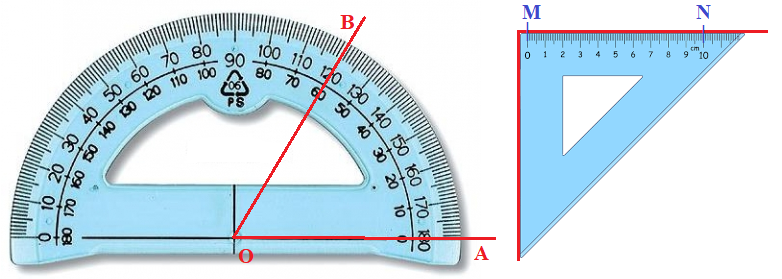  < ACB = 60° , iar  MN = 10 cm și este latură a unui unghi drept (A) (F).  2 p - 2)  Alegeți răspunsul corect: < BAC este ...... 1) ascuțit; 2) obtuz; privind imaginea de mai jos: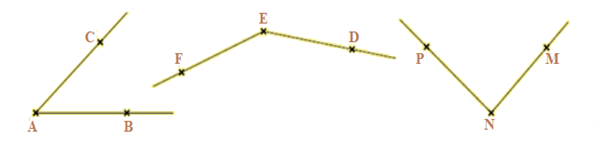 2 p - 3) Privind figura de mai jos încercuiți răspunsul corect: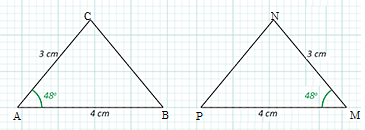 a)   ;      b)   ;      c) Notă: Răspunsurile pot fi trimise pănă miercuri, 20.05.2020. 